Obtener información y requisitos para renovación de la Tarjeta de Identificación para Personas de dieciséis (16) años o más.Proveerle al ciudadano información y requisitos para renovar su Tarjeta de Identificación porque no posee licencia de conducir.Esta tarjeta está dirigida a personas que no poseen el Certificado de Licencia de Conducir de Puerto Rico.Si la persona que solicita el servicio de tarjeta de identificación es una persona sin hogar (deambulante, homeless), debe llevar evidencia de una dirección de un familiar o amigo donde pueda recibir correspondencia para poder obtener la identificación.En la oficina de CESCO más cercana						Directorio de CESCOComprobante de Rentas Internas por el valor de veinte ($20.00) dólares.Llenar y firmar el formulario DTOP-DIS-137 Solicitud Tarjeta de Identificación para Personas de 16 Años o MásEn caso de ser extranjero deberá mostrar evidencia de su presencia legal en los Estados Unidos a la fecha de someter la solicitud.Presentar un documento con fotografía que demuestre su identidad.  De ser necesario favor de referirse al documento DTOP-DIS-261 Documentos acreditativos para establecer la identidad con fotografíaComprobante de Rentas Internas por el valor de veinte ($20.00) dólares.Un documento que no deberá tener más de dos (2) meses de emitido que evidencie su dirección residencial permanente (Ejemplo: recibo de agua, luz, teléfono, celular, banco, etc.) de ser necesario favor de referirse al documento DTOP-DIS-262 Documentos para probar la Dirección Residencial PermanenteSi el documento no está a su nombre la persona a cuyo nombre este el documento, deberá autorizarlo mediante formulario DTOP-DIS-156 Certificación de Residencia Principal e incluir copia de una identificación fehaciente (donde se pueda comprobar la identidad) de la persona.De no conseguir a la persona a cuyo nombre está el documento, el solicitante deberá hacer una declaración jurada ante un notario público o funcionario autorizado utilizando el formulario DTOP-DIS-263 Afirmación So Pena de Perjurio Certificación de Dirección Residencial Permanente, en la cual certifique su dirección residencial permanente.No aplicaPágina Web DTOP – http://www.dtop.gov.prDTOP-DIS-137 Solicitud Tarjeta de Identificación para Personas de 16 Años o MásDTOP-DIS-156 Certificación de Residencia PrincipalDTOP-DIS-261 Documentos acreditativos para establecer la identidad con fotografíaDTOP-DIS-262 Documentos para probar la Dirección Residencial PermanenteDTOP-DIS-263 Afirmación So Pena de Perjurio Certificación de Dirección Residencial Permanente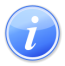 Descripción del Servicio 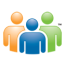 Audiencia y Propósito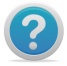 Consideraciones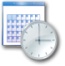 Lugar y Horario de Servicio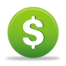 Costo del Servicio y Métodos de Pago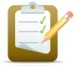 Requisitos para Obtener Servicio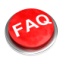 Preguntas Frecuentes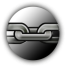 Enlaces Relacionados